Pozvánka(Bádateľská Konferencia)    Žiaci mladších ročníkov (príma, sekunda, tercia)   osemročného Gymnázia ŠTEFANA  MOYSESA  Moldava nad Bodvou Vás pozývajú na BÁDATEĽSKÚ KONFERNCIU, ktorá je realizovaná v rámci Projektu Spoznajme Slávnych, ktorý  je podporený nadáciou ORANGE   v grandovom programe Školy pre budúcnosť 2012/2013.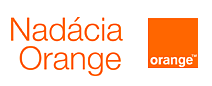 Program:prezentácie o slávnych vedcoch a vynálezoch,výstava fotokoláží z návštevy múzea,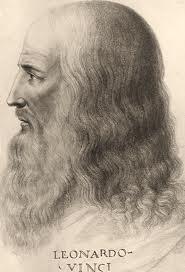 výstava posterov o slávnych vedcoch, vynálezcoch a ich vynálezoch,kultúrny program,prehliadka školy. Kde?  V priestoroch školy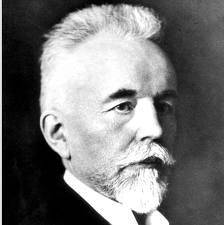 Kedy?  17.máj.2013 o 16:00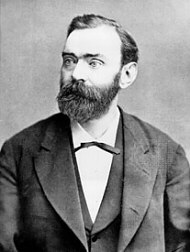 Tešíme sa na Vašu účasť .